KÉRELEMAlulírott …………………………………………………………………………………………………. (szülő)a következő napon/napokon:…………………………………………………………………………….………………………………(dátum)nem igénylem az óvodai ellátást…………………………………………………………………………………………..………………(gyermek)nevű gyermekem/gyermekeim számára…………………………………………………………………………………………………………(ok) miatt.Veszprém, 202………………………………………………													                                                   ……………………………………………………………………								szülő aláírásaEngedélyezem a távolmaradást.A ……………………… nevelési évben, a szülő által igazolható 10 napból a …………. nap.											      …………………………………………………………………….							   óvónő / intézményvezető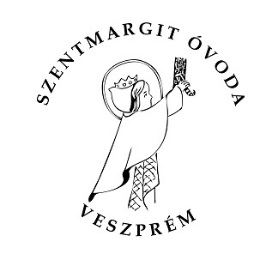 Szent Margit Római Katolikus Óvoda8200 Veszprém, Dózsa Gy.u.13.tel.: +36 88 423-397gazdasagi@sztmargitovoda.hu